CURRICULUM VITAE                                                             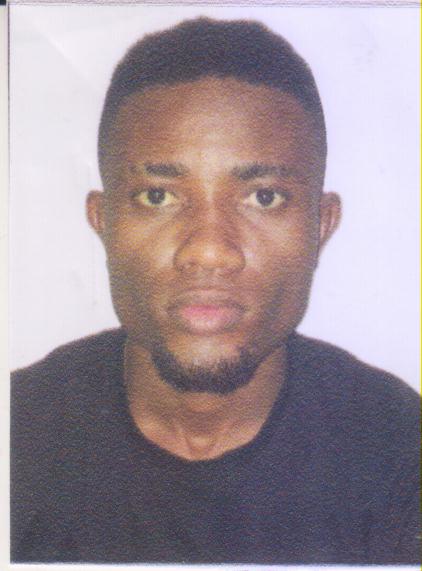 MR.OKORIE ANDREW CHIZOBAMOB :+971-588934989EMAIL ID :okorieandrew1000@gmail.comObjectivesTo be a part of the competitive team and would like to secure a job matching my skills and qualification, where I will be among dynamic intellectuals, my main objective will be effectiveness with efficiency and discipline.SkillsExcellent communication skills Leadership QualityHardworking and punctualEducational QualificationNational Diploma (College of Health Technology Amaigbo IMO state NIGERIA)SecondaryLanguages KnownEnglishWork ExperienceWorked 2 Year as a SALES MAN at INOSON SUPERMARKET (NIGERIA)Worked 2 year as a SALES MAN at SKYLINC SUPERMARKET (NIGERIA)Personal DetailsNationality:  Nigerian Date of Birth:  24/06/1989Gender:  MaleMarital status:  SinglePassport No: A06345044Expiry date:  06/04/2020DeclarationI certify that the above are true and correct to the best of my knowledge and ability. If given a chance to serve you, I assure you that I will execute my duties for the total satisfaction of my superiors.OKORIE ANDREW CHIZOBA